OŚWIADCZENIE DLA OSÓB, KTÓRYM PRZYSŁUGUJEPRAWO DO LOKALU – OSÓB FIZYCZNYCH……………………………………........................................................................................./imię i nazwisko/................................................................................................................................................./adres lokalu w Tarnobrzeskim Towarzystwie Budownictwa Społecznego Sp. z o.o. w Tarnobrzegu /Do Tarnobrzeskiego Towarzystwa Budownictwa Społecznego Sp. z o.o. w Tarnobrzegu1. Wskazuję do kontaktu nr tel. ……………….. oraz hasło do kontaktów telefonicznych……… *2. Wyrażam zgodę na otrzymywanie wiadomości sms od Spółki. *3. Wyrażam zgodę na dokonywanie doręczeń korespondencji ze Spółką w formie elektronicznej na adres e-mail: ……………………………………………………………….. 4. Jednocześnie przyjmuję do wiadomości, że:a) administratorem danych osobowych jest Tarnobrzeskie Towarzystwo Budownictwa Społecznego Sp. z o.o. w Tarnobrzegu, ul. Mickiewicza 4, 39-400 Tarnobrzeg, tel. (15) 822-98-60, email: biuro@ttbs.tarnobrzeg.pl;b)  dane przetwarzane są w celu realizacji zadań ustawowych i statutowych Spółki, na podstawie prawnej: art. 6 ust. 1 a, b i c oraz art. 9 ust. 2 a ogólnego rozporządzenia o ochronie danych osobowych z dnia 27 kwietnia 2016 r.,c)  dane osobowe będą  przekazywane odbiorcom danych osobowych, którzy wskażą podstawę prawną i interes prawnyd) dane będą przechowywane przez okres niezbędny do dochodzenia roszczeń i obrony przed roszczeniami przez Administratorae)  każdy ma  prawo do żądania od administratora dostępu do danych osobowych dotyczących osoby, której dane dotyczą, ich sprostowania, usunięcia lub ograniczenia przetwarzania lub o prawie do wniesienia sprzeciwu wobec przetwarzania, a także o prawie do przenoszenia danych; f)   każdy ma  prawo do wniesienia skargi do organu nadzorczego; g) podanie danych osobowych jest wymogiem ustawowym / umownym / warunkiem zawarcia umowy; h) osoba, której dane dotyczą, jest zobowiązana do ich podania, konsekwencją niepodania danych jest brak możliwości realizacji przez administratora zadań ustawowych i statutowych; 5. Zobowiązuję się przekazać informacje określone w punkcie 4 pozostałym osobom, którym przysługuje prawo do ww. lokalu, osobom zgłoszonym do Spółki do kontaktu, zamieszkującym i korzystającym z ww. lokalu.Tarnobrzeg dnia,  ...............................                           ......................................................                                                                                    /czytelny podpis/* niepotrzebne skreślić		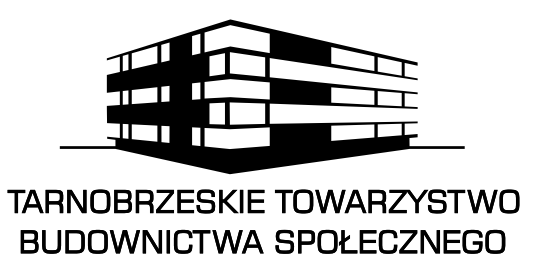 Tarnobrzeskie Towarzystwo Budownictwa Społecznego Sp. z o.o.ul. Mickiewicza 4, 39-400 TarnobrzegNIP 867-19-77-128   REGON 831208154   Tel. 15 822 98 60www.ttbs.tarnobrzeg.pl   e-mail: biuro@ttbs.tarnobrzeg.pl